ШКОЛСКИ КАЛЕНДАР ЗА ОСНОВНЕ ШКОЛE ЗА ШКОЛСКУ 2023/24. ГОДИНУ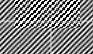 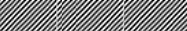 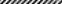 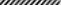 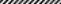                      ПРВО ПОЛУГОДИШТЕ 2023.	               ДРУГО ПОЛУГОДИШТЕ 2024.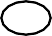 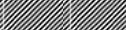 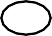 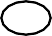 ТАБЕЛАРНИ ПРЕГЛЕД НАСТАВНИХ ДАНА  ЗА ШКОЛСКУ 2023/24.год.ТАБЕЛАРНИ ПРЕГЛЕД НАСТАВНИХ ДАНА  ЗА ШКОЛСКУ 2023/24.год.ТАБЕЛАРНИ ПРЕГЛЕД НАСТАВНИХ ДАНА  ЗА ШКОЛСКУ 2023/24.год.ТАБЕЛАРНИ ПРЕГЛЕД НАСТАВНИХ ДАНА  ЗА ШКОЛСКУ 2023/24.год.ТАБЕЛАРНИ ПРЕГЛЕД НАСТАВНИХ ДАНА  ЗА ШКОЛСКУ 2023/24.год.ТАБЕЛАРНИ ПРЕГЛЕД НАСТАВНИХ ДАНА  ЗА ШКОЛСКУ 2023/24.год.ТАБЕЛАРНИ ПРЕГЛЕД НАСТАВНИХ ДАНА  ЗА ШКОЛСКУ 2023/24.год.месецпонедељакутораксредачетвртакпетакукупноIX4444521X5544422XI4444319XII4444521I полугодиште171716161783I222118II4444319III4444521IV4444420V3444419VI2222210II полугодиште19/1720/1820/1819/1719/1797/87УКУПНО36/3437/3536/3435/3336/34180/170